
GSICS Users 
Workshop 2015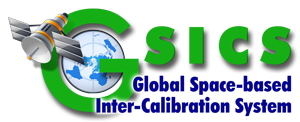 Hosted at EUMETSAT Meteorological Satellite ConferenceRoom 2, MeteoFrance? Conference Centre, Toulouse, France, 22 September 2015, 13:00-17:30.Agenda13:00-14:00A. Introducing GSICS –and Current Products + AnnouncementsJerome Lafeuille – Introducing GSICS + terminologyTim Hewison – IR Product announcements + Update policyDave Doelling – VIS/NIR Product announcements – seeking beta testersManik Bali – Servers, Catalogs, and Tools – how to access GSICS data14:00-14:30B. Questions and Answers on GSICSInteractive questions from audience14:30-14:45Scheduled Break14:45-15:45C. Feedback from beta testers/Users - presentations on external users' experienceRoger Saunders (UKMO) - Spectral CorrectionsYai Lang (CMA) – Benefits from GSICS algorithms for FY-3 calibrationChang-Suk Lee (PKNU) - Current status and preliminary results on GSICS-based FCDR of COMSRegis Borde (EUMETSAT) – Feedback on GSICS Correction for Meteosat-7Karsten Fennig (DWD) - FCDR RequirementsSante Laviola (ISAC-CNR) – Requirements for microwave inter-calibration15:45-17:30D. Discussions on 7 User Feedback QuestionsMasaya Takahashi (JMA) - GSICS Intermediate data and GEO Ring requirementsDohyeong Kim (KMA) - GSICS IR Products – Diurnal cycleDave Doelling (NASA) – VIS ProductsRalph Ferraro (NOAA) – Microwave Products - RemotelyRose Munro (EUMETSAT) – UV Sub-GroupManik Bali (NOAA) – Expectations from a Reference InstrumentTim Hewison (EUMETSAT) – Other Products